 Asiq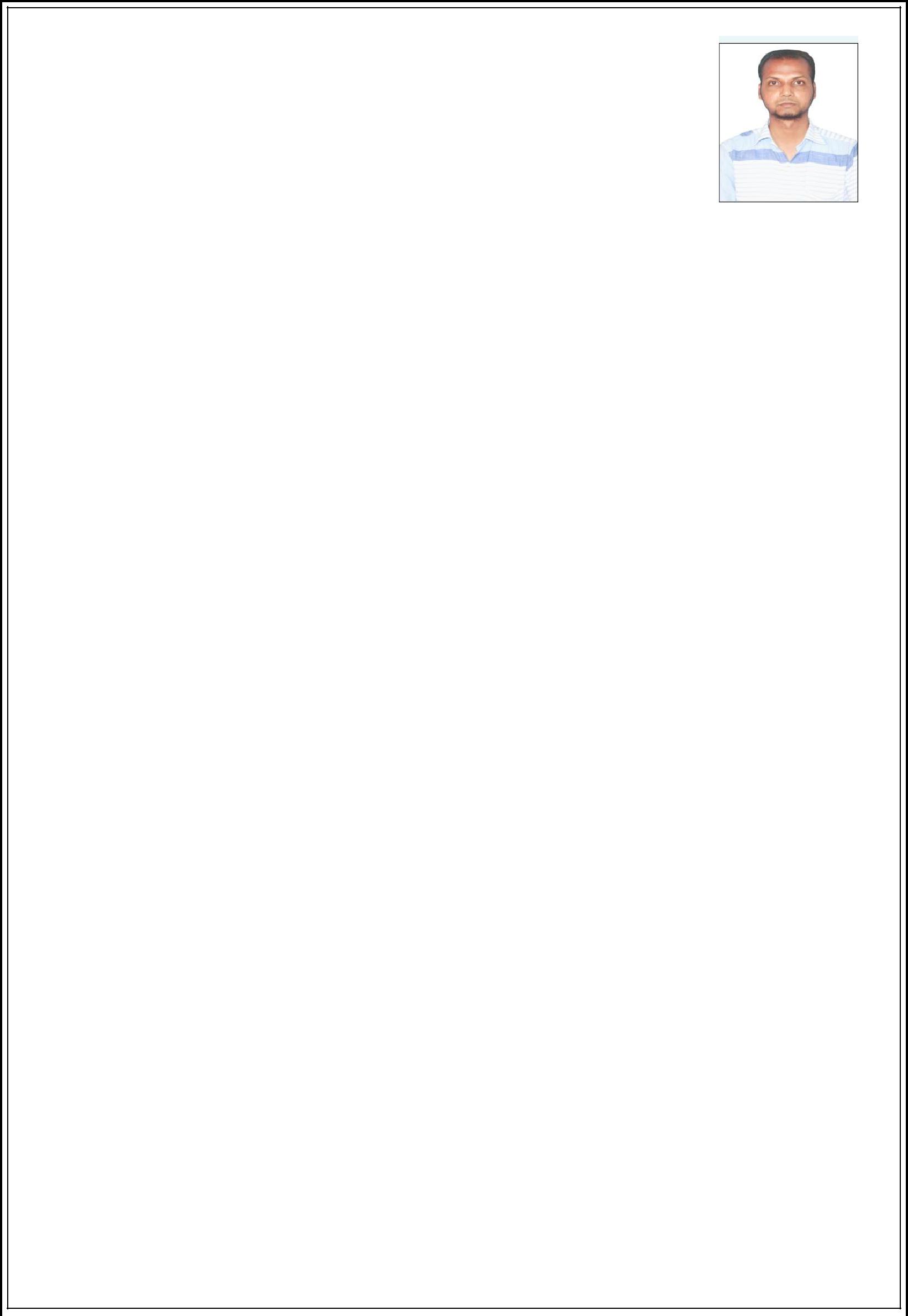 Asiq.381222@2freemail.com 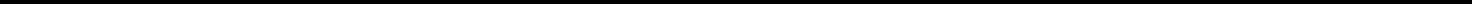 PROFESSIONAL SUMMARYA bright, talented and ambitious IT support technician with a technical background who possesses self-discipline and the ability to work with the minimum of supervision and having exposure to a wide range of technologies & able to play a key role in diagnosing hardware and software problems and to ensure that quality solutions meet business objectives.CORE QUALIFICATIONSExtensive computer installation and maintenance experienceStrong familiarity with workstation setup and computer hardware and software applicationsExcellent proficiency in software packages of major clientsSuperior skills in repairing peripheral computer equipment such modems, printers and scannersExceptional skills in installing and maintaining hardware and network cablesHigh troubleshooting and analytical abilitiesRemarkable experience in data entry (alpha and numeric)EXPERIENCEComputer Technician & Data Entry Operator	Nov. 2016 – Apr. 2017Computers and Printing, TN, IndiaEdited, processed data entry and distribution of raw source documents.Collected, assorted and verified accuracy of data provided.Ensured entered data accuracy by comparing with basis documents and identified errors.Assisted with purchasing and oversight of office equipment and supplies.Identified problematic data during the entry and comparison process.Performed testing of data entry screens for database limits and review of data entry guidelines as requested.Computer Technician, office admin and Teacher	May 2013 – Sept. 2016Wisdom Matric. Hr. Sec. School, TN, IndiaInstalled and maintained computer operating systems, hardware and software packages.Verified fresh hardware and software for compatibility with company systems.Diagnosis of desktop, application, networking and infrastructure issues. TroubleshootingPC’s, laptopsInstallation and support of telecommunication equipment. Maintaining a log of all problems detected and system backups.Maintained and updated Windows operating system monitors platforms and network infrastructure.Responded to and resolved computer system problems as required.Conducting the classes to students used on Smart class systems.Computer Technician & Data Entry Operator	Nov. 2011 – Apr. 2013Computers and Printing, TN, IndiaEdited, processed data entry and distribution of raw source documents.Collected, assorted and verified accuracy of data provided.Ensured entered data accuracy by comparing with basis documents and identified errors.Assisted with purchasing and oversight of office equipment and supplies.Identified problematic data during the entry and comparison process.EDUCATIONKEY SKILLSProficient in Microsoft Office products (Word Excel Access and Outlook), 10-key and alphanumeric typing (30WPM)In-depth knowledge of entering data fields into computers in WindowsRemarkable skill in coding information into proper form for entryExcellent data entry skillsStrong clerical and administrative skillsAbility to process high volume of data on-line accuratelyProficient with Word, Excel and Internet UsageWide knowledge of entering data fields into computers in WindowsAbility to Review error messages and makes corrections during data entryResponsible for maintaining backups and for project work such as new builds. Working closely with software suppliers to resolve operational issues. Responsible for supporting: Windows XP/Vista/Windows 7/ Office 2003 and 2007, Windows Server 2008, Backup products, Anti-Virus products, DNS/DHCP, TCP/IP, Ethernet, wireless router and Firewall Configurations.CERTIFICATION COURSESComputer Hardware and NetworkingMicrosoft Certified System Administrator (MCSA)Bachelor’s Degree – Computer Science2008Bharathidasan University, TN, IndiaMaster’s Degree – Information Technology2010University of Madras, TN, IndiaPERSONAL DETAILSPERSONAL DETAILSPERSONAL DETAILSPERSONAL DETAILSDate of BirthDate of BirthDate of Birth: July 18, 1988GenderGenderGender: MaleMarital StatusMarital StatusMarital Status: MarriedNationalityNationalityNationality: IndianLanguages knownLanguages knownLanguages known: English and TamilDETAILS OF PASSPORT & VISADETAILS OF PASSPORT & VISADETAILS OF PASSPORT & VISADETAILS OF PASSPORT & VISADETAILS OF PASSPORT & VISADETAILS OF PASSPORT & VISAPlace of Issue: Tiruchirappalli: Tiruchirappalli: TiruchirappalliDate of Issue: 18/02/2011: 18/02/2011: 18/02/2011Date of Expiry: 17/02/2021: 17/02/2021: 17/02/2021Type of Visa: Visit Visa (Long Term): Visit Visa (Long Term): Visit Visa (Long Term)DECLARATIONDECLARATIONDECLARATIONI  hereby  declare  that  the  information  provided  above  is  correct  to  the  best  of  myI  hereby  declare  that  the  information  provided  above  is  correct  to  the  best  of  myI  hereby  declare  that  the  information  provided  above  is  correct  to  the  best  of  myI  hereby  declare  that  the  information  provided  above  is  correct  to  the  best  of  myknowledge.knowledge.knowledge.Yours faithfully,Yours faithfully,Yours faithfully,